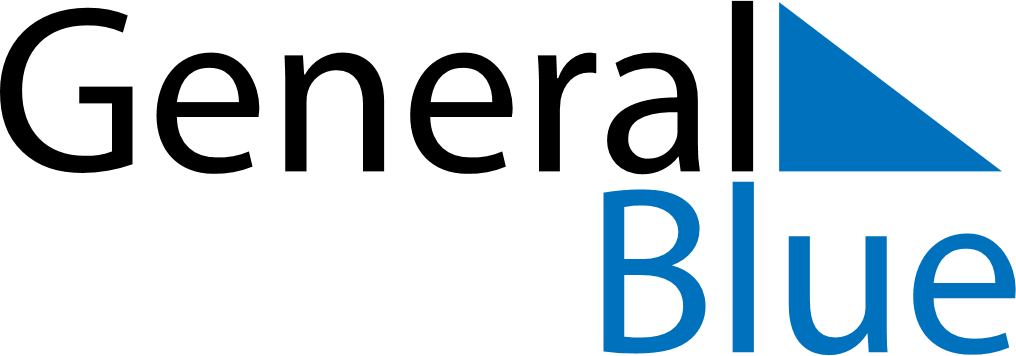 February 2018February 2018February 2018GrenadaGrenadaMONTUEWEDTHUFRISATSUN1234567891011Independence Day1213141516171819202122232425262728